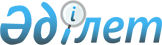 О деятельности медицинских организаций, оказывающих первичную медико-санитарную помощь
					
			Утративший силу
			
			
		
					Приказ Министра здравоохранения Республики Казахстан от 21 марта 2006 года N 124. Зарегистрирован в Министерстве юстиции Республики Казахстан
27 марта 2006 года N 4131. Утратил силу приказом Министра здравоохранения Республики Казахстан от 29 апреля 2010 года № 311.      Сноска. Утратил силу приказом Министра здравоохранения РК от 29.04.2010 № 311.      В соответствии с Законом Республики Казахстан "О системе здравоохранения" и в целях реализации постановления Правительства Республики Казахстан от 28 декабря 2005 года N 1304 "О мерах совершенствования первичной медико-санитарной помощи населению Республики Казахстан", ПРИКАЗЫВАЮ: см. P092131, K090193

      1. Утвердить прилагаемое Положение о деятельности медицинских организаций, оказывающих первичную медико-санитарную помощь (далее - ПМСП). 

      2. Руководителям структурных подразделений Министерства здравоохранения Республики Казахстан внести необходимые изменения в нормативные правовые акты в соответствии с настоящим приказом. 

      3. Руководителям департаментов здравоохранения областей, городов Астана и Алматы (по согласованию) обеспечить деятельность организаций ПМСП согласно настоящему приказу. 

      4. Директору Департамента лечебно-профилактической работы Министерства здравоохранения Республики Казахстан (Байсеркин Б.С.) направить настоящий приказ на государственную регистрацию в Министерство юстиции Республики Казахстан. 

      5. Директору Департамента организационно-правовой работы Министерства здравоохранения Республики Казахстан (Акрачкова Д.В.) направить настоящий приказ на официальное опубликование после его государственной регистрации в Министерстве юстиции Республики Казахстан. 

      6. Директору Департамента лечебно-профилактической работы Министерства здравоохранения Республики Казахстан (Байсеркин Б.С.) совместно с директорами Департаментов здравоохранения областей, городов Астаны и Алматы (по согласованию) определить и представить по специализированной помощи: 

      1) номенклатуру специальностей и должностей, функции специалистов и нормативы объема работ в срок до 10 апреля 2006 года; 

      2) расчеты для уточнения расходов при формировании бюджетной заявки по целевым трансфертам местным бюджетам на 2007 год в срок до 1 мая 2006 года. 

      7. Контроль за исполнением настоящего приказа возложить на вице-министра здравоохранения Республики Казахстан Аканова А.А. 

      8. Настоящий приказ вводится в действие со дня его официального опубликования и распространяется на правоотношения, возникшие с 1 января 2006 года.       Министр Утверждено приказом      

Министра здравоохранения   

Республики Казахстан     

от 21 марта 2006 года N 124   

Положение о деятельности медицинских организаций, 

оказывающих первичную медико-санитарную помощь  

1. Общие положения 

      1. Настоящее Положение регулирует деятельность, типовую организационную структуру, типовые штаты и штатные нормативы организаций первичной медико-санитарной помощи (далее - ПМСП) и нормативы объема и уровень медицинского обслуживания населения в поликлинике, центре ПМСП, врачебной амбулатории, медицинском пункте. 

      2. Деятельность организаций, оказывающих ПМСП, строится по территориальному принципу с целью обеспечения доступности медицинской помощи гражданам по месту их жительства и/или прикрепления с учетом права свободного выбора медицинской организации. 

      3. Режим работы организаций ПМСП с обеспечением работы дежурных врачей в выходные и праздничные дни устанавливается органом местного государственного управления здравоохранения. 

      4. Самостоятельные организации ПМСП пользуются правами юридического лица, имеют штамп, печать и фирменный бланк с обозначением своего наименования. 

      5. Организации ПМСП действуют в соответствии с Конституцией и  нормативными правовыми актами  Республики Казахстан, Уставом и настоящим Положением. 

      6. Поликлиника - медицинская организация, оказывающая первичную медико-санитарную, специализированную медицинскую помощь населению, включающая в себя профилактические, диагностические и лечебные услуги. 

      7. В структуру поликлиники входят отделения: 

      1) общей практики и/или участковой службы, дневной стационар и вспомогательная служба; 

      2) специализированной помощи; 

      3) лабораторно-диагностической помощи. 

      8. Центр ПМСП - медицинская организация, оказывающая первичную медико-санитарную помощь населению. 

      9. В структуру центра ПМСП входят подразделения общей врачебной практики и/или участковой службы, лабораторно-инструментальной диагностики, дневной стационар и вспомогательные службы. 

      10. Врачебная амбулатория - медицинская организация, оказывающая первичную медико-санитарную помощь населению, являющаяся самостоятельным юридическим лицом или структурным подразделением центра ПМСП или отделения общей практики и/или участковой службы поликлиники. 

      11. В структуру врачебной амбулатории входят подразделения общей практики и/или участковой службы, дневной стационар и вспомогательные службы. 

      12. Медицинский пункт - структурное подразделение врачебной амбулатории, центра ПМСП, оказывающий доврачебную медицинскую помощь прикрепленному населению.

      13. Первичная медико-санитарная помощь в организациях ПМСП осуществляется врачами общей практики, участковыми терапевтами и педиатрами, акушерами-гинекологами и другими специалистами, медицинскими сестрами общей практики, участковыми медицинскими сестрами, фельдшерами, акушерками и другими профильными медицинскими сестрами. 

      14. Врач общей практики (далее - ВОП) - это специалист, прошедший специальную многопрофильную подготовку по оказанию первичной медико-санитарной помощи, осуществляющий самостоятельный амбулаторный смешанный прием взрослого и детского населения, независимо от пола и возраста, оказывающий неотложную медицинскую помощь, проводящий комплекс профилактических и реабилитационных мероприятий, содействующий формированию здорового образа жизни, способствующий решению медико-социальных проблем. 

      15. На должность ВОП назначаются специалисты, имеющие высшее медицинское образование, окончившие интернатуру или клиническую ординатуру по специальности "Общая врачебная практика" (далее - ОВП), прошедшие профессиональную переподготовку и получившие удостоверение или сертификат по ОВП. 

      16. Медицинская сестра общей практики - специалист в области сестринского дела, осуществляющий свою деятельность совместно с врачом общей практики и обеспечивающий доврачебную помощь населению, включая диагностические, лечебные, профилактические и реабилитационные мероприятия. 

      17. Участковая медицинская сестра - специалист в области сестринского дела, осуществляющий свою деятельность совместно с участковым врачом (терапевтом или педиатром) и обеспечивающий доврачебную помощь (взрослому или детскому) населению, включая диагностические, профилактические и реабилитационные мероприятия в пределах своей компетенции. 

      18. На должность медицинской сестры назначаются медицинские сестры, имеющие базовое среднее медицинское образование с квалификацией "медицинская сестра общей практики", прошедшие специализацию или усовершенствование на соответствующих циклах дополнительного медицинского образования. 

      19. Специализированная помощь оказывается населению при заболеваниях, требующих специальных методов диагностики, лечения и использования сложных медицинских технологий. 

      20. Специализированная помощь населению на уровне районной и городской поликлиник оказывается по Перечню должностей, утвержденному уполномоченным органом в области здравоохранения.

      21. На должность врача, оказывающего специализированную медицинскую помощь по соответствующему профилю (далее - профильный специалист) назначается специалист, имеющий высшее медицинское образование по специальности "Лечебное дело", прошедший первичную специализацию или переподготовку по профильной специальности. 

      22. Лабораторно-диагностическое отделение (далее - ЛДО) предназначено для проведения диагностического и лабораторного исследования с целью уточнения, подтверждения или исключения диагноза. 

      23. В структуру ЛДО входят лаборатория, кабинеты: ультразвукового исследования, рентгендиагностический, эндоскопического исследования и функциональной диагностики. 

      24. Дневной стационар, кабинеты: прививочный, процедурный, физиотерапевтического лечения и лечебной физической культуры (далее - ЛФК), профилактики и диспансеризации, химизатора, аптеки, организуется в структуре отделения общей практики и/или участковой службы. 

      25. Работа дневного стационара регламентируется приказом Министра здравоохранения Республики Казахстан от 14 ноября 2003 года N 840 "О развитии стационарозамещающей медицинской помощи", зарегистрированным в Реестре государственной регистрации нормативных правовых актов за N 2596.  

2. Функции организаций ПМСП 

      26. Основными функциями поликлиники являются: 

      1) оказание первичной медико-санитарной, специализированной медицинской, лабораторно-диагностической помощи населению в амбулаторных условиях, в дневном стационаре и на дому в соответствии с видами и объемами, утверждаемыми уполномоченным органом в области здравоохранения;

      2) оказание первичной медико-санитарной помощи участковыми терапевтами и педиатрами, акушерами-гинекологами, врачами общей практики, медицинскими сестрами (участковыми и общей практики), акушерками; 

      3) оказание специализированной медицинской помощи профильными специалистами; 

      4) оказание лабораторно-диагностической помощи; 

      5) осуществление профилактических мероприятий, направленных на выявление ранних и скрытых форм заболеваний и факторов риска; 

      6) осуществление санитарно-гигиенических и противоэпидемических мероприятий; 

      7) организация и проведение иммунопрофилактики; 

      8) обучение населения вопросам охраны здоровья, профилактики болезней и формированию здорового образа жизни; V074550 

      9) направление граждан специалистами ПМСП для получения специализированной помощи и лабораторно-диагностических услуг, на госпитализацию в стационары и санаторно-курортное лечение; 

      10) координация деятельности структурных подразделений. 

      27. Основными задачами отделения общей практики и/или участковой службы (далее - ООП) являются: 

      1) оказание первичной медико-санитарной помощи населению на амбулаторном приеме и на дому; 

      2) оказание первой и неотложной медицинской помощи больным при острых и хронических заболеваниях, травмах, отравлениях и других несчастных случаях; 

      3) раннее выявление заболеваний, обследование пациентов; 

      4) госпитализация лиц, нуждающихся в стационарном лечении; 

      5) восстановительное лечение больных; 

      6) диспансеризация и профилактические осмотры; 

      7) совместная деятельность с работниками Департамента государственного санитарного эпидемиологического надзора по вопросам санитарно-эпидемиологического благополучия населения; 

      8) экспертиза временной нетрудоспособности больных, направление в территориальные органы Министерства труда и социальной защиты населения Республики Казахстан лиц с признаками стойкой утраты трудоспособности; 

      9) ведение статистического учета и отчетности в установленном порядке, анализ статистических данных; 

      10) пропаганда здорового образа жизни (далее - ЗОЖ). 

      28. Функциями регистратуры являются: 

      1) осуществление предварительной записи больных на прием к врачу и средним медицинским работникам по вопросам их компетенции для обслуживания на дому, как при их непосредственном обращении в поликлинику, так и по телефону; 

      2) регулирование интенсивности потока населения; 

      3) обеспечение подбора и доставки медицинской документации в кабинеты врачей, правильное ведение и хранение картотеки; 

      4) обеспечение информацией население о: 

      приемах врачей во все дни недели, в том числе в выходные и праздничные, с указанием часов приема, номеров кабинетов; 

      правилах вызова врача на дом, порядке предварительной записи на прием к врачам, времени и месте приема населения главным врачом и его заместителями, адресах аптек, поликлиник и стационаров, оказывающих экстренную врачебную помощь населению в вечернее, ночное время и в воскресные и праздничные дни; 

      порядке работы поликлиники, правилах подготовки к исследованиям; 

      5) запись на прием к врачам поликлиники и регистрацию вызовов врачей на дом; 

      6) выдача направлений в установленном порядке на флюорографическое обследование и на профилактические осмотры; 

      7) оформление листков и справок временной нетрудоспособности, подтверждение соответствующими печатями выданных справок, направлений, рецептов и выписок. 

      29. Функции и задачи центра ПМСП и врачебной амбулатории определены в пунктах 26 и 27 настоящего Положения, за исключением специализированной помощи. 

      30. Основными функциями медицинского пункта являются: 

      1) оказание доврачебной медицинской помощи; 

      2) выполнение врачебных назначений; 

      3) профилактические и противоэпидемические мероприятия; 

      4) организация и проведение иммунопрофилактики; 

      5) обучение населения вопросам охраны здоровья, профилактики болезней и формированию здорового образа жизни; 

      6) направление на получение квалифицированной медицинской помощи; 

      7) лекарственное обеспечение прикрепленного населения в порядке, определяемом законодательством в сфере обращения лекарственных средств.  

3. Должностные обязанности 

      31. Должностными обязанностями врача общей практики являются: 

      1) знание основ организации здравоохранения, социальной медицины и менеджмента, медицинской статистики; 

      2) знание основных симптомов и синдромов часто встречающихся болезней всех возрастных групп, осложнений, средств профилактики этих болезней и возможностей реабилитации, показаний к оперативному вмешательству и побочных эффектов лекарственных средств; 

      3) оказание первичной медико-санитарной помощи; 

      4) проведение профилактических осмотров населения; 

      5) осуществление санитарно-гигиенического обучения населения; 

      6) осуществление профилактической работы, консультирование по вопросам формирования здорового образа жизни и профилактики поведенческих факторов риска, направленных на выявление ранних и скрытых форм заболеваний, социально значимых болезней в установленном порядке; 

      7) направление больных на консультации к профильным специалистам; 

      8) выписка рецепта, выдача листка или справки временной нетрудоспособности, свидетельства о смерти , направления в территориальные органы Министерства труда и социальной защиты населения Республики Казахстан лиц с признаками стойкой утраты трудоспособности; 

      9) проведение: 

      диагностики с использованием лабораторно-инструментальных исследований в соответствии с прилагаемыми к настоящему приказу нормативами объема медицинского обслуживания населения организациями первичной медико-санитарной помощи; 

      лечения пациентов в амбулаторных условиях, дневном стационаре и стационаре на дому; 

      патронажа беременных, детей, в том числе новорожденных; 

      противоэпидемических мероприятий и иммунопрофилактики; 

      10) сообщение в установленном порядке о подозрениях на регистрируемую инфекционную (заразную) болезнь, пищевые и профессиональные отравления; 

      11) извещение территориальных органов внутренних дел о ранениях холодным или стрелковым оружием, а также других насильственных ранениях, подозрениях на насилие; 

      12) выдача направлений на госпитализацию, санаторно-курортное лечение и восстановительное лечение по медицинским показаниям; 

      13) взаимодействие с другими медицинскими организациями, страховыми компаниями, организациями, оказывающими социальную помощь и иными организациями; 

      14) наблюдение прикрепленного населения и обеспечение преемственности на всех этапах оказания медицинской помощи; 

      15) диспансеризация и динамическое наблюдение за отдельными категориями лиц; 

      16) соблюдение требований медицинской этики и деонтологии; 

      17) руководство деятельностью среднего медицинского персонала; 

      18) ведение учета и представление отчетности в установленном порядке; 

      19) повышение уровня своей квалификации. 

      32. Должностные обязанности участкового врача-терапевта включают знание основных симптомов и синдромов часто встречающихся болезней организма взрослого человека, осложнений, средств профилактики этих болезней и возможностей реабилитации, показаний к оперативному вмешательству, показаний и противопоказаний и побочных эффектов лекарственных средств и осуществляется в соответствии с пунктом 35 настоящего Положения за исключением патронажа детей, новорожденных, беременных. 

      33. Должностные обязанности участкового врача-педиатра и участковой медицинской сестры педиатрического участка осуществляются в соответствии с приказом Министра здравоохранения Республики Казахстан от 17 октября 2003 года N 760 "О дальнейшем совершенствовании амбулаторно-поликлинической помощи детскому населению в Республике Казахстан", зарегистрированным в Реестре государственной регистрации нормативных правовых актов за N 2561. 

      34. Должностные обязанности акушера-гинеколога и акушерки осуществляются в соответствии с приказом Министра здравоохранения Республики Казахстан от 14 августа 2003 года N 612 "Об утверждении Положения по организации деятельности женской консультации (кабинета)", зарегистрированным в Реестре государственной регистрации нормативных правовых актов за N 2473. 

      35. Должностными обязанностями медицинской сестры общей практики являются: 

      1) знание и исполнение нормативных правовых актов и нормативных документов, регламентирующих деятельность организаций ПМСП; 

      2) применение теоретических и научно-методических основ сестринского дела в практической деятельности; 

      3) соблюдение требований медицинской этики и деонтологии; 

      4) соблюдение санитарно-эпидемиологического режима; 

      5) осуществление патронажа новорожденных, детей, беременных; 

      6) осуществление в пределах компетенции диспансеризации, а также формирование групп диспансерных больных; 

      7) проведение в пределах компетенции иммунопрофилактики и профилактики инфекционных заболеваний детей и взрослых; 

      8) оказание консультативной помощи пациентам и членам их семей по вопросам сохранения, укрепления здоровья, ведения здорового образа жизни, санитарно-гигиенического воспитания, медико-социальной, психолого-педагогической помощи, планирования семьи. Обучение самоконтролю и самопомощи при первых симптомах ухудшения здоровья; 

      9) оказание неотложной помощи при острых заболеваниях, травмах, отравлениях и несчастных случаях; 

      10) доврачебный прием осуществляется медицинскими сестрами общей практики, терапевтического и педиатрического участков; 

      11) основными задачами доврачебного приема являются: 

      измерение роста, веса, температуры, кровяного давления; 

      проведение диагностических мероприятий (определение остроты слуха, зрения, внутриглазного давления; снятие электрокардиограммы - ЭКГ; проведение лабораторных исследований (клинические анализы крови и мочи, в том числе с помощью тест-систем), забор материала для биохимических, бактериологических и других исследований; клинических анализов крови); 

      прием больных для решения вопроса о срочности направления к врачу; 

      заполнение в пределах компетенции учетно-отчетной медицинской документации, используемой в организациях ПМСП; 

      направление на лабораторные и другие исследования больных, которые в день обращения не нуждаются во врачебном приеме; 

      12) осуществление сестринского ухода на дому и в дневном стационаре; 

      13) координация работы младшего медицинского персонала; 

      14) повышение уровня квалификации. 

      36. Участковая медицинская сестра (терапевтическая или педиатрическая) обеспечивает доврачебную помощь населению, включая диагностические, профилактические и реабилитационные мероприятия в пределах своей компетенции, а также предусмотренные нормами пункта 35 настоящего Положения. 

      37. Должностными обязанностями профильного специалиста являются: 

      1) проведение консультативного приема больных и лиц, состоящих на диспансерном учете, профилактического осмотра по направлению врача ПМСП; 

      2) проведение обследования с использованием современных достижений медицинской науки и техники; 

      3) проведение профильной специализированной помощи больных; 

      4) осуществление профилактических мероприятий, направленных на предупреждение развития и прогрессирования заболевания; 

      5) осуществление госпитализации, направления на медико-социальную экспертизу в соответствии с показаниями; 

      6) проведение анализа заболеваемости, временной нетрудоспособности, инвалидности и смертности, а также эффективности профилактических мероприятий; 

      7) применение современных методов профилактики, диагностики и лечения; 

      8) оказание методической помощи участковым терапевтам и педиатрам, врачам общей практики по ранней диагностике и профилактике заболеваний по профилю; 

      9) осуществление контроля и руководства за работой среднего медицинского персонала кабинета; 

      10) повышение уровня квалификации. 

      38. Типовая организационная структура организаций ПМСП определяется согласно приложению 1 к настоящему Положению. 

      39. Минимальные нормативы объема медицинского обслуживания населения организациями ПМСП определяются согласно приложению 2 к настоящему Положению. 

      40. Типовые штаты и штатные нормативы организаций ПМСП определяются согласно приложению 3 к настоящему Положению. 

      На период до полного замещения нижеуказанных должностей специалистами общей практики устанавливается: 

      1 должность участкового терапевта на 2200 человек взрослого прикрепленного населения; 

      1 должность участкового педиатра на 900 человек детского прикрепленного населения; 

      1 должность акушера-гинеколога при наличии 3300 и более человек женского прикрепленного населения; 

      1 должность участковой медсестры на 1 должность участкового терапевта; 

      1 должность участковой медсестры на 1 должность участкового педиатра; 

      1 должность акушерки для обслуживания женщин фертильного возраста до 3300 человек. При наличии 3300 и более человек женского прикрепленного населения должности акушерок устанавливаются соответственно количеству должностей врачей акушеров-гинекологов. 

      Одна из трех должностей среднего медицинского персонала общей практики может быть заменена должностью акушерки. 

      Штатные нормативы организаций ПМСП, предусмотренные приложением 3 к настоящему Положению, являются минимальными и могут дополняться соответствующими решениями Департаментов здравоохранения областей, городов Астаны и Алматы. 

      До полного приведения сети ПМСП в соответствие с государственным нормативом, утвержденным постановлением Правительства Республики Казахстан от 28 декабря 2005 года N 1304, в населенных пунктах: см. P092131

       с численностью населения от 50 до 300 человек устанавливается 1 должность среднего медицинского работника без содержания отдельного помещения (медсестра/фельдшер); 

      с численностью населения от 300-800 человек - 1 должность среднего медицинского работника (медсестра/фельдшер) в фельдшерском пункте; 

      с численностью населения от 800-2000 человек - 2 должности среднего медицинского работника (медсестра/фельдшер и акушерка) в фельдшерско-акушерском пункте; 

      данный норматив устанавливается также в медицинских пунктах, расположенных в населенных пунктах, не являющихся центром сельского округа, с численностью населения до 2000 человек. 

      Сноска. В пункт 40 внесены изменения - приказом и.о. Министра здравоохранения Республики Казахстан от 25 декабря 2006 года N 639 . 

Приложение 1           

к Положению о деятельности     

медицинских организаций, оказывающих 

первичную медико-санитарную помощь  Типовая организационная структура поликлиники 

      1. Типовая организационная структура поликлиники состоит из отделений общей практики и/или участковой службы, дневного стационара и вспомогательных служб, отделений специализированной и лабораторно-диагностической помощи: 

      1) структура отделения общей практики и/или участковой службы: 

      регистратура; 

      кабинет заведующего отделением; 

      кабинеты врачей общей практики и/или участковых терапевтов, педиатров; 

      кабинеты медсестер общей практики, участковой службы; 

      кабинет профилактики и диспансеризации; 

      кабинет здорового ребенка; 

      процедурный кабинет; 

      прививочный кабинет; 

      дневной стационар; 

      кабинеты физиотерапевтического лечения и лечебной физкультуры; 

      кабинет для приема противотуберкулезных препаратов (химизатора); 

      кабинет медицинской статистики; 

      аптека; 

      2) структура отделения специализированной помощи: 

      кабинет заведующего отделением; 

      кабинеты профильных специалистов: 

      процедурный кабинет; 

      перевязочный кабинет; 

      малая операционная; 

      изолятор; 

      3) отделение лабораторно-диагностической помощи: 

      кабинеты лучевой диагностики (рентген- и флюорографический); 

      кабинет ультразвуковой диагностики; 

      кабинеты функциональной диагностики; 

      эндоскопический кабинет; 

      лаборатория; 

      комната для забора мокроты. 



      2. Типовая организационная структура центра ПМСП: 

      регистратура; 

      кабинет директора; 

      кабинеты врачебного приема; 

      кабинеты медсестер (доврачебного приема); 

      кабинет акушерско-гинекологического приема; 

      изолятор; 

      кабинет здорового ребенка; 

      малая операционная; 

      перевязочный кабинет; 

      процедурный (прививочный) кабинет; 

      физиотерапевтический кабинет; 

      кабинет функциональной диагностики; 

      кабинет медицинской статистики; 

      дневной стационар; 

      рентгендиагностический кабинет; 

      лаборатория; 

      комната для забора мокроты; 

      кабинет для приема противотуберкулезных препаратов (химизатора); 

      аптека. 



      3. Типовая организационная структура врачебной амбулатории: 

      кабинеты врачебного приема; 

      кабинеты медсестер (доврачебного приема); 

      изолятор; 

      процедурный (прививочный) кабинет; 

      физиотерапевтический кабинет; 

      дневной стационар; 

      комната для забора мокроты; 

      кабинет для приема противотуберкулезных препаратов (химизатора); 

      аптека. 



      4. Типовая организационная структура медицинского пункта: 

      кабинеты среднего медицинского персонала; 

      кабинет акушерского приема; 

      процедурный (прививочный) кабинет; 

      комната для забора мокроты; 

      кабинет для приема противотуберкулезных препаратов (химизатора); 

      аптечный пункт. 

Приложение 2           

к Положению о деятельности     

медицинских организаций, оказывающих 

первичную медико-санитарную помощь  Минимальные нормативы объема медицинского 

обслуживания населения организациями ПМСП 

      1. Настоящие нормативы объема медицинского обслуживания населения организациями первичной медико-санитарной помощи включают в себя перечень минимального объема лабораторно-инструментальных исследований. 



      2. Перечень лабораторно-инструментальных исследований включает: 

      1) в поликлинике: 

      анализы в полном объеме: клинические, биохимические и бактериологические; 

      исследования: 

      рентгенодиагностические; 

      функциональные; 

      эндоскопические; 

      иммунологические; 

      гормональные; 

      генетические; 

      гистоцитологические; 

      2) в центре ПМСП: 

      клинический анализ крови; 

      общий анализ мочи; 

      бактериологические исследования; 

      биохимические исследования; 

      функциональные исследования; 

      ультразвуковое исследование; 

      забор материала для клинических, биохимических, бактериологических и других исследований, не выполняемых на данном уровне; 

      3) во врачебной амбулатории: 

      клинический анализ крови: гемоглобин, лейкоциты, эритроциты, СОЭ, микрореакция, сахар крови (биохимический анализ крови - при наличии индикаторов, тест систем, соответствующего лабораторного оборудования: мочевина крови, печеночные пробы - АЛТ, АСТ, тимоловая, билирубин); 

      общий анализ мочи; 

      бактериологические исследования: копрограмма, анализ мокроты на микобактерию туберкулеза; 

      электрокардиографию; 

      определение остроты слуха, зрения, внутриглазного давления; 

      пикфлуометрию; 

      забор материала для клинических, биохимических, бактериологических и других исследований, не выполняемых на данном уровне; 

      4) в медицинском пункте: 

      забор материала для клинических, биохимических, бактериологических и других исследований; 

      проведение исследований с помощью тест-систем; 

      определение скорости оседания эритроцитов, уровня гемоглобина. 

Приложение 3                 

к Положению о деятельности         

медицинских организаций, оказывающих    

первичную медико-санитарную помощь           Типовые штаты и штатные нормативы организаций ПМСП        I. Типовые штаты и штатные нормативы поликлиники:                          1) администрация              2) типовые штаты и штатные нормативы 

      отделения общей практики и/или участковой службы           3) типовые штаты и штатные нормативы 

          отделения специализированной помощи       4) Штаты лабораторно-диагностического отделения      II. Типовые штаты и штатные нормативы центра ПМСП        III. Типовые штаты и штатные нормативы 

                врачебной амбулатории              IV. Типовые штаты и штатные нормативы 

                   медицинского пункта 
					© 2012. РГП на ПХВ «Институт законодательства и правовой информации Республики Казахстан» Министерства юстиции Республики Казахстан
				1. Главный врач 1 должность 2. Заместитель главного врача по 

лечебно-профилак- 

тической работе 1 должность 3. Менеджер 1 должность 4. Главная медицинская 

сестра 1 должность 5. Бухгалтер 1 должность 6. Экономист 1 должность 7. Делопроизводитель 

(секретарь) 1 должность 8. Заведующий 

отделением общей 

врачебной практики 

или центра ПМСП 1 должность на 8 

должностей врачей общей 

практики 9. Врач общей практики 1 должность на 2000 

человек смешанного 

населения (взрослых и 

детей) 10. Участковый терапевт 1 должность на 2200 

человек взрослого 

населения 11. Участковый педиатр 1 должность на 900 

человек детского 

населения 12. Акушер-гинеколог 1 должность на 3300 

человек женского 

населения 13. Врач по профилактике 

и диспансеризации 

(ЗОЖ) 1 должность 14. Физиотерапевт 1 должность на каждые 

20 должностей врачей, 

ведущих амбулаторный 

прием 15. Врач ЛФК 1 должность на 30 

должностей врачей, 

ведущих амбулаторный 

прием 16. Врач дневного 

стационара 1 должность на 20 коек 17. Старшая медицинская 

сестра 1 должность на 8 

должностей врачей 18. Медицинская сестра 

общей практики 3 должности на 1 

должность врача общей 

практики 19. Участковая медсестра 

терапевтического 

участка 1 должность на 1 

должность участкового 

терапевта 20. Участковая медсестра 

педиатрического 

участка 1 должность на 1 должность 

участкового педиатра 21. Акушерка 1 должность на 1 

должность врача 

акушера-гинеколога 22. Медсестра 

прививочного 

кабинета 1 должность из расчета 

на 3000 непосредственно 

обслуживаемых детей или 

на 10000 человек 

смешанного населения 23. Медсестра 

процедурного 

кабинета 1 должность на 10 

должностей врачей, 

ведущих амбулаторный 

прием 24. Медсестра по ЛФК 1 должность на 30 

должностей врачей, и 

дополнительно 0,5 

должности при наличии в 

поликлинике травматоло- 

гического пункта (кабинета) 25. Медсестра физиотерапевтическая 1 должность на 15 тыс. 

условных физиотерапев- 

тических единиц в год 26. Медсестра - 

химизатор 1 должность 27. Медсестра дневного стационара 1 должность на 15 коек 28. Медсестра статистик 1 должность 29. Медицинский 

регистратор 1 должность на 5 врачей, ведущих амбулаторный прием 30. Старший регистратор  1 должность на 8 

регистраторов 31. Сестра-хозяйка 1 должность 32. Санитарка врачебных 

кабинетов 1 должность на каждые 

3 должности врачей, 

ведущих амбулаторный прием 33. Санитарка 

процедурного 

кабинета 1 должность в смену 34. Санитарка 

физиотерапевтических 

кабинетов и ЛФК 1 должность на каждые 2 

должности  медсестер по 

физиотерапии 35. Прочий персонал 

(водитель, сторож, 

истопник, дворник) 5 должностей 36. Заведующий 

отделением 1 должность  37. кардиоревматолог 1 должность на 25 тыс. 

населения 38. хирург  1 должность на  15 тыс. 

населения 39. травматолог-ортопед 1 должность на 30 тыс. 

населения 40. оториноларинголог  1 должность на 20 тыс. 

населения 41. офтальмолог  1 должность на 15 тыс. 

населения 42. невропатолог   1 должность на 15 тыс. 

населения 43. эндокринолог 1 должность  на 20 тыс. 

населения 44. инфекционист   1 должность на 30 тыс. 

населения 45. аллерголог  1 должность на 50 тыс. 

населения 46. акушер-гинеколог 1 должность на 10 тыс. 

женщин 47. врач-стоматолог 

для районных 

поликлиник 1 должность 48. старшая медицинская 

сестра отделения 1 должность  49. медицинская сестра 

профильных кабинетов 

терапевтического 

профиля 0,5 должности на 

должность врача 50. медицинская сестра 

кабинетов хирурги- 

ческого профиля 2 должности на должность 

врача 51. санитарка кабинетов 

хирургического 

профиля 1 должность 52. санитарка 

инфекционного 

кабинета  1 должность 53. санитарка врачебных 

кабинетов 1 должность на 3 кабинета  54. санитарка стоматоло- 

гического кабинета 1 должность на кабинет 55. Зав. отделением 1 должность на отделение 56. врач-лаборант  1 должность на 20 врачей 

поликлиники 57. врач-рентгенолог 1 должность на 20 врачей 

поликлиники 58. врач функциональной 

диагностики 1 должность на 40 врачей 

поликлиники 59. врач ультразвуковой 

диагностики 1 должность на 20 врачей 

поликлиники 60. врач-эндоскопист 1 должность на 20 врачей 61. Медицинская 

сестра-лаборант 1 должность на 6 должностей врачей 62. Рентген-лаборант 1 должность на должность 

врача - рентгенолога и 

дополнительно 1 должность 

на кабинет при наличии в 

составе поликлиники 

травмпункта 63. медицинская сестра 

кабинетов 1 должность на 1 

должность врача 64. Санитарка лаборатории 1 должность на 4 

должности врачей-лаборанта 65. Санитарка рентген- 

кабинета 1 должность в смену 66. Санитарка 

диагностических 

кабинетов 1 должность 67. Директор центра ПМСП 1 должность 68. Врач общей практики 1 должность на 2000 

человек населения 

(взрослых и детей) 69. Старшая медицинская 

сестра 1 должность 70. Средний медицинский 

персонал 3 должности на 1 

должность врача общей 

практики 71. Врач дневного 

стационара 1 должность на 20 коек 72. Медицинская сестра 

дневного стационара 1 должность на 20 коек 73. Медицинская 

сестра-лаборант 1 должность на 10 тыс. 

населения 74. Бухгалтер-экономист 1 должность 75. Статистик 1 должность на 5 тыс. 

обслуживаемого населения 76. Медицинский 

регистратор 1 должность на 5 

должностей врачей 77. Санитарка 1 должность на каждые 

2 должности врача 78. Прочий персонал 

(сторож или 

сторож/истопник, 

водитель) 3 должности 79. Старший врач 

(менеджер) 0,25 должности 80. Врач общей 

практики 1 должность на 2000 

человек населения 

(взрослых и детей) в 

городах и сельской 

местности 1 должность в ВА, 

расположенных в центрах 

сельских округов, с 

численностью населения 

от 1000 до 2000 человек 81. Старшая 

медицинская сестра 0,25 должности 82. Средний 

медицинский персонал 3 должности на 1 

должность врача общей 

практики 1 должность на 1 

должность врача общей 

практики в сельских округах 

с численностью населения 

от 1000 до 2000 человек 83. Врач дневного 

стационара 1 должность на 15 коек 84. Медицинская 

сестра дневного 

стационара 1 должность на 15 коек 85. Бухгалтер 1 должность в 

самостоятельных ВА 86. Санитарка 1 должность 87. Прочий персонал 

(сторож или 

сторож/истопник, 

водитель) 2,0-3,0 должности в ВА 88. Средний медицинский 

персонал В медицинских пунктах, 

расположенных в населенных 

пунктах: 

от 50 до 1000 - 1 должность 89. Акушерка 1 должность в населенном 

пункте с численностью 

населения от 500 до 1000 

независимо от численности 

женского населения 90. Санитарка 1 должность в медицинском 

пункте 91. Прочий персонал 

(сторож или 

сторож/истопник) 1-2 должности 